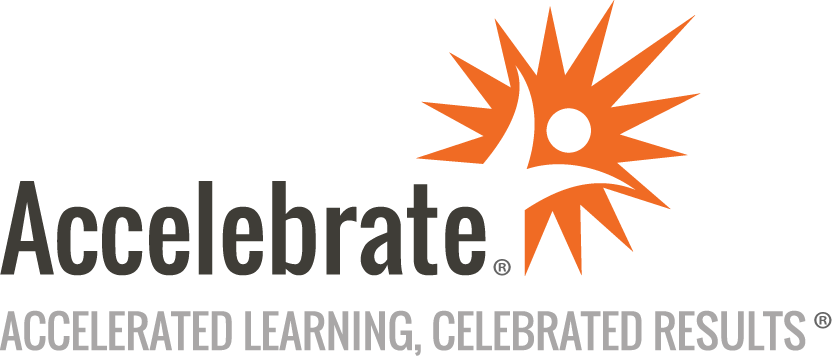 Automation Anywhere IQ BotCourse Number: RPA-136
Duration: 2 daysOverviewThis Automation Anywhere IQ Bot RPA training course teaches attendees how to enhance their automations and code their bots to read and process semi-structured data. Students learn how to create a variety of learning instances and train these learning instances to ensure data is extracted from documents reliably.PrerequisitesPrior exposure to Automation Anywhere is beneficial.MaterialsAll Automation Anywhere RPA training attendees receive comprehensive courseware.Software Needed on Each Student PCThe class is conducted in a remote lab environment that Accelebrate provides.A desktop or laptop is needed (no tablets).Students make an RDP connection to an externally hosted machine (this can be tested before the training).ZoomAn email with detailed instructions to check your connection is sent in advance.ObjectivesUnderstand the features and benefits of an IQ BotCreate an IQ BotIntegrate IQ Bot learning instances within RPA codeUpload documents and download data to the instances through RPA code and actionsWork with the validatorImprove the accuracy of extractionsOutlineDataIntroduction to IQ BotFurther Enablement of BotsHow IQ Bot WorksFeatures and BenefitsIQ Bot PipelineLearning InstancesDomainsTrainingPush to ProductionBatch ProcessingValidatorOthers IQ Bot CasesReal Life Case